В соответствии с Законом Приднестровской Молдавской Республики от 23 ноября 1994 года «О стандартизации» (СЗМР 94-4) с изменениями и дополнением, внесенным законами Приднестровской Молдавской Республики от 10 июля 2002 года № 152-ЗИД-III (САЗ 02-28), от 24 декабря 2012 года № 259-ЗИ-V (САЗ 12-53), от 30 декабря 2013 года № 289-ЗИД-V (САЗ 14-1), от 21 января 2014 года № 35-ЗИ-V (САЗ 14-4), Постановлением Верховного Совета Приднестровской Молдавской Республики от 21 мая 2002  года  № 584 «О признании рамочной нормой права на территории Приднестровской Молдавской Республики Соглашения «О проведении согласованной политики в области стандартизации, метрологии и сертификации» (с оговоркой) Межгосударственного совета по стандартизации, метрологии и сертификации» (САЗ 02-21), в целях актуализации нормативной базы стандартов, приказываю:1. Ввести в действие на территории Приднестровской Молдавской Республики, в качестве государственных стандартов Приднестровской Молдавской Республики, следующие межгосударственные стандарты:а) без редакционных изменений – ГОСТ 26809.1-2014 «Молоко и молочная продукция. Правила приемки, методы отбора и подготовка проб к анализу. Часть 1. Молоко, молочные, молочные составные и молокосодержащие продукты»;б) с редакционными изменениями соответствующими требованиям законодательства Приднестровской Молдавской Республики: 1) ГОСТ 26809.2-2014 «Молоко и молочная продукция. Правила приемки, методы отбора и подготовка проб к анализу. Часть 2. Масло из коровьего молока, спреды, сыры и сырные продукты, плавленые сыры и плавленые сырные продукты»; 2) ГОСТ 31449-2013 «Молоко коровье сырое. Технические условия» с 1 июля 2017 года;3) ГОСТ 31709-2012 (ISO 14674:2005) «Молоко и сухое молоко. Определение содержания афлатоксина М1. Очистка с помощью иммуноаффинной хроматографии и определение с помощью тонкослойной хроматографии»;4) ГОСТ 31710-2012 (ISO 8870:2006) «Молоко и продукты на основе молока. Обнаружение термонуклеазы, образуемой коагулазоположительными стафилококками»;5) ГОСТ 32012-2012  «Молоко и молочная продукция. Методы определения содержания спор мезофильных анаэробных микроорганизмов»;6)  ГОСТ 32254-2013 «Молоко. Инструментальный экспресс-метод определения антибиотиков»;7) ГОСТ 32901-2014 «Молоко и молочная продукция. Методы микробиологического анализа».2. На официальном сайте Министерства регионального развития Приднестровской Молдавской Республики (http://minregion.gospmr.org/) в двухнедельный срок со дня официального опубликования настоящего Приказа разместить тексты, либо ссылки на сайты, содержащие тексты введенных стандартов, согласно пункту 1 настоящего Приказа.3. Настоящий Приказ вступает в силу со дня, следующего за днем его официального опубликования в газете «Приднестровье».Министр			                                                                		П.М. ГужевМИНИСТЕРУЛ ДЕЗВОЛТЭРИЙРЕЖИОНАЛЕАЛ РЕПУБЛИЧИЙМОЛДОВЕНЕШТЬ НИСТРЕНЕМИНИСТЕРУЛ ДЕЗВОЛТЭРИЙРЕЖИОНАЛЕАЛ РЕПУБЛИЧИЙМОЛДОВЕНЕШТЬ НИСТРЕНЕ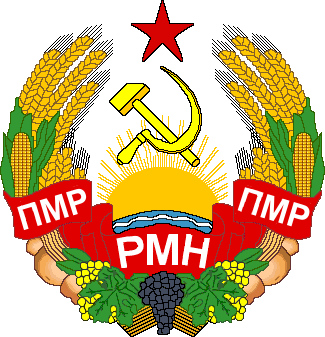 МIНIСТЕРСТВОРЕГIОНАЛЬНОГО РОЗВИТКУПРИДНІСТРОВСЬКОIМОЛДАВСЬКОIРЕСПУБЛІКИМIНIСТЕРСТВОРЕГIОНАЛЬНОГО РОЗВИТКУПРИДНІСТРОВСЬКОIМОЛДАВСЬКОIРЕСПУБЛІКИМIНIСТЕРСТВОРЕГIОНАЛЬНОГО РОЗВИТКУПРИДНІСТРОВСЬКОIМОЛДАВСЬКОIРЕСПУБЛІКИМИНИСТЕРСТВО РЕГИОНАЛЬНОГО РАЗВИТИЯПРИДНЕСТРОВСКОЙ МОЛДАВСКОЙ РЕСПУБЛИКИМИНИСТЕРСТВО РЕГИОНАЛЬНОГО РАЗВИТИЯПРИДНЕСТРОВСКОЙ МОЛДАВСКОЙ РЕСПУБЛИКИМИНИСТЕРСТВО РЕГИОНАЛЬНОГО РАЗВИТИЯПРИДНЕСТРОВСКОЙ МОЛДАВСКОЙ РЕСПУБЛИКИМИНИСТЕРСТВО РЕГИОНАЛЬНОГО РАЗВИТИЯПРИДНЕСТРОВСКОЙ МОЛДАВСКОЙ РЕСПУБЛИКИМИНИСТЕРСТВО РЕГИОНАЛЬНОГО РАЗВИТИЯПРИДНЕСТРОВСКОЙ МОЛДАВСКОЙ РЕСПУБЛИКИМИНИСТЕРСТВО РЕГИОНАЛЬНОГО РАЗВИТИЯПРИДНЕСТРОВСКОЙ МОЛДАВСКОЙ РЕСПУБЛИКИПРИКАЗПРИКАЗПРИКАЗПРИКАЗПРИКАЗПРИКАЗот 25 июля 2016 года от 25 июля 2016 года г. Тирасполь№   578№   578О введении в действие нормативных документов по стандартизации на территории Приднестровской Молдавской Республики(опубликование в газете «Приднестровье» от 2 августа 2016 года № 139)О введении в действие нормативных документов по стандартизации на территории Приднестровской Молдавской Республики(опубликование в газете «Приднестровье» от 2 августа 2016 года № 139)О введении в действие нормативных документов по стандартизации на территории Приднестровской Молдавской Республики(опубликование в газете «Приднестровье» от 2 августа 2016 года № 139)